3. R Unit 3 – Revision – 3.4.2020.Danas ponavljamo sadržaje četvrte cjeline.Klik na link za EducandyU prostor za upis upišite sljedeći pin za ulazak u skup zadataka. 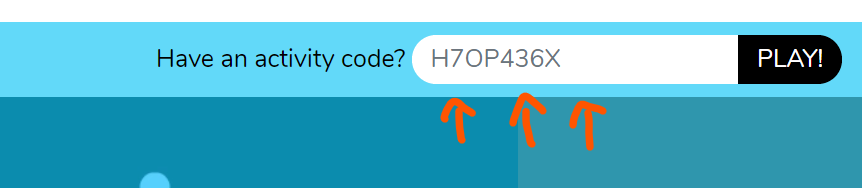 Prvi pin: 8e0bvodi vas do stranice na kojoj ponavljamo Months. Ponuđene igre: Multiple Choice – odaberi točan odgovorCrosswords – odgovore upisuju u križaljku Match Up - spoji pitanje s odgovoromMemory – igra memori, spajaju parove pitanje-odgovorDrugi pin: 8e5fvodi vas do stranice na kojoj se provjerava razumijevanje lekcije What's your favourite season? (udžbenik str.44) – prvo pročitaj tekst da se posjetiš o čemu se radiNa pitanje ''Who likes autumn?'' greškom na stranici postavljen je odgovor ''Kim''.Treći pin: 8e4avodi vas do stranice na kojoj se provjerava razumijevanje lekcije What's your favourite season? (udžbenik str.44) - prvo pročitaj tekst da se posjetiš o čemu se radiJessica je zamijenjena s Kimponuđene su sve igre kao i u prvom pinu + Noughts and Crosses (križić kružić)Poveznica na Fox and the Hedgehog igru – prije igranja pročitaj tekst u udžbeniku (str. 46 i 47)Ako možete, pratite poveznicu do IZZI platforme na kojoj se nalaze video zapisi i različite igre. Ne trebate se ulogirati. Guess the monthsI to je to. Nema domaće zadaće. 